Утвержденыпостановлением Администрации сельского поселения  Абдрашитовский  сельсовет муниципального района Альшеевский район РБот 02.03.2023 года  №  14 ПРАВИЛА РАЗМЕЩЕНИЯ И ОФОРМЛЕНИЯНЕСТАЦИОНАРНЫХ ТОРГОВЫХ ОБЪЕКТОВВ СЕЛЬСКОМ ПОСЕЛЕНИИ АБДРАШИТОВСКИЙСЕЛЬСОВЕТ МУНИЦИПАЛЬНОГО РАЙОНААЛЬШЕЕВСКИЙ РАЙОНРЕСПУБЛИКИ БАШКОРТОСТАНКонцепция развития нестационарной торговли на территории сельского поселения ________________ сельсовет МР Альшеевский район РБ призвана внести прозрачность и единообразие в правила, требования к формированию и применению схемы размещения нестационарных торговых объектов.Размещение нестационарных торговых объектов должно соответствовать:Градостроительным условиям использования территорииТребованиям технических регламентовСанитарно-эпидемиологическим требованиямЭкологическим требованиямТребованиям государственной охраны объектов культурного наследияТребованиям пожарной безопасностиДругим требованиям федерального и регионального законодательстваНастоящий документ устанавливает правила размещения и оформления нестационарных торговых объектов (НТО) в сельском поселении ________________ сельсовет МР Альшеевский район РБ. Он формирует требования к размещению в городских пространствах всех видов НТО, в том числе рядом стоящие.Правила размещения и оформления НТО учитывают требования безопасности1, технических регламентов2,3, строительных норм и правил4,5,6, государственных стандартов7,8.В документе рассмотрены типы НТО: торговый автомат, киоск, торговый павильон, торговая палатка, бахчевой развал, ёлочный базар, торговый ряд, торговый лоток (прилавок), торговая тележка. Документ выделяет ряд требований к объектам: месту размещения, методу установки рядом стоящих НТО, внешнему виду, включая способы размещения вывесок и рекламы.Правила разработаны для администрации сельского поселения ________________ сельсовет МР Альшеевский район РБ, операторов НТО и предпринимателей, размещающих или заинтересованных в размещении нестационарных объектов. Документ поможет скорректировать Схему НТО в границах сельского поселения ________________ сельсовет МР Альшеевский район РБ, создать современные, функциональные, визуально привлекательные торговые объекты.НПБ 103-95 «Торговые павильоны и киоски. Противопожарные требования».Федеральный закон от 28.12.2009 г. № 381-ФЗ «Об основах государственного регулирования торговой деятельности в Российской Федерации».Постановление Правительства Российской Федерации от 29.09.2010 г. № 772 г. Москва «Об утверждении Правил включения нестационарных торговых объектов, расположенных на земельных участках, в зданиях, строениях и сооружениях, находящихся в государственной собственности, в схему размещения нестационарных торговых объектов».СП 118.13330.2012* «Общественные здания и сооружения». Актуализированная редакция СНиП 31-06-2009 (с изменениями № 1,2).СП 4.13130.2013 «Свод правил Системы противопожарной защиты. Ограничение распространения пожара на объектах защиты. Требования к объемно-планировочным иконструктивным решениям».СанПиН 1.2.3685-21 «Гигиенические нормативы и требования к обеспечению безопасности и (или) безвредности для человека факторов среды обитания».ГОСТ Р 51303-2013 «Торговля. Термины и определения» (с изменением № 1).ГОСТ Р 51773-2009. «Услуги торговли. Классификация предприятий торговли».Сооружение — объемная, плоскостная или линейная наземная, надземная или подземная строительная система, состоящая из несущих, а в отдельных случаях и ограждающих конструкций и предназначенная для выполненияпроизводственных процессов различного вида, хранения материалов, изделий, оборудования, для временногопребывания людей, перемещения людей и грузов и т.д.Остановочный павильон — элемент остановочного комплекса, предназначенный для укрытия пассажиров, ожидающихприбытия общественного транспорта, от воздействиянеблагоприятных погодно ­ климатических факторов (осадки, воздействие прямых солнечных лучей, ветер и т.п.).Нестационарный торговый объект (НТО) — торговый объект, представляющий собой временное сооружение иливременную конструкцию, не связанные прочно с земельным участком вне зависимости от наличия или отсутствияподключения (технологического присоединения) к сетям инженерно-технического обеспечения, в том числепередвижное сооружение.Сгруппированные НТО (торговая галерея) — два и более НТО, стоящие вплотную друг к другу, либо на расстоянии не более 0,3 м, выполненные в едином архитектурном стиле, состоящие из совокупности, но не более пяти (в одном ряду) специализированных павильонов иликиосков, объединенных под единой кровлей, не несущей теплоизоляционную функцию.Пешеходная зона тротуара — свободный от преград и препятствий выделенный участок улицы,предназначенный для движения пешеходов.Техническая зона тротуара — участки тротуара, в пределах которых размещаются дорожные знаки,светофорные объекты, приборы освещения, мачты связи, кабельные системы и другое инженерное оборудование.Проезжая часть — элемент дороги, предназначенныйдля движения безрельсовых транспортных средств.Второстепенный и внутренний проезды к дорогам районного значения — улица или дорога местного значения, связывающие с магистральными улицами микрорайоны и отдельные группы зданий.Посадочная площадка — элемент остановочного комплекса, предназначенный для высадки и посадки пассажиров.Площадка ожидания — элемент остановочного комплекса, предназначенный для ожиданияпассажирами прибытия общественного транспорта.Документ регламентирует размещение НТО с учетом классификации городских пространств и относительно зданий, рекламных конструкций и других объектов, выделяет типы НТО; формулирует рекомендации на основе этого, а также рассматривает ряд основных запретов — они касаются объектов всех типов, размещенных в любом общественном пространстве.Запрещено оставлять территорию вокруг НТО неубранной и поврежденной.Субъекты предпринимательской деятельности обязаны: своевременно ремонтировать поврежденные покрытия и другие элементы благоустройства; при демонтаже объекта, если не предполагается установка нового, привести территорию вокруг в исходное состояние; после завершения работы передвижных НТО убрать мусор с территории.Запрещено размещать НТО в охранных зонах инженерных сетей без соответствующих разрешений, согласований с эксплуатирующими организациями в установленном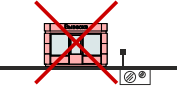 действующим законодательством порядкеЗапрещено складировать товар, упаковку или мусор на элементах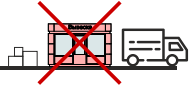 благоустройства и прилегающей к НТО территории. Транспортноеобслуживание НТО и загрузка их товарами не должны снижатьбезопасность движения пешеходов и транспортаЗапрещено размещать НТО в арках зданий, на цветниках, детских испортивных площадках, парковках и во дворах. Запрещено размещать НТО на травяном и песчаном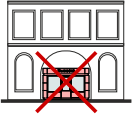 покрытиях.Запрещено размещать НТО на придомовых территориях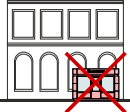 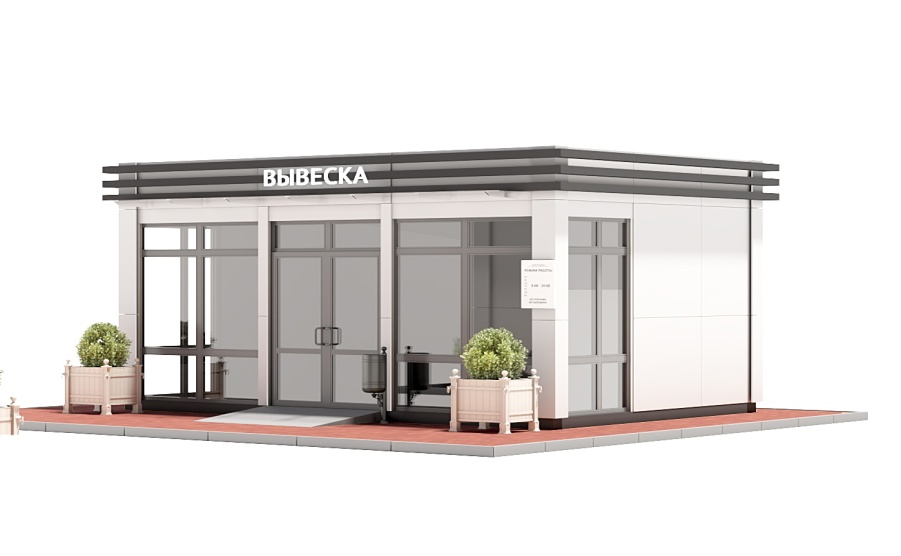 Одиночные НТООтдельно стоящие объекты, расстояние между которыми 25 м и более. Между одиночными НТО запрещается размещать другие НТО, любой конфигурации и типа.Сгруппированные НТО (торговая галерея)Организованные в вытянутом пространстве торговые павильоны, выполненные в едином архитектурном стиле, в одной цветовой гамме, состоящие из совокупности, но не более пяти (в одном ряду). Высота и глубина рядом стоящих НТО должна быть одинаковой.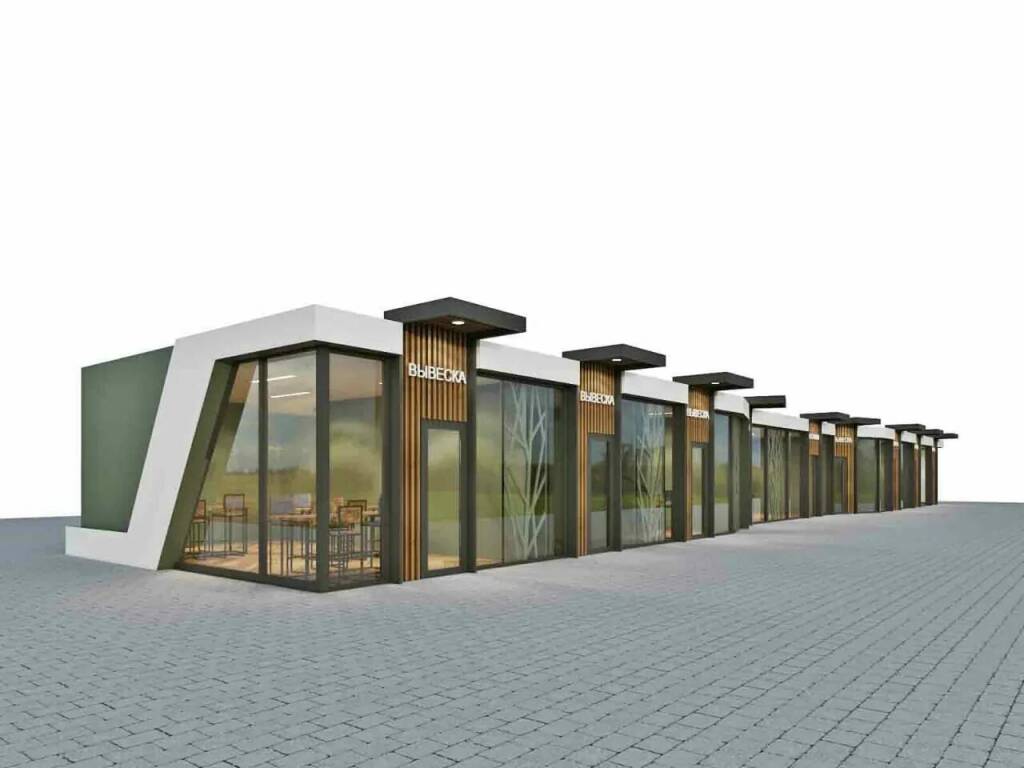 Два и более НТО в группе, размещенные вплотную друг к другу, либо на расстоянии не более 0,3 м.Расстояние между допустимой зоной размещения рядом стоящих НТО и ближайшей допустимой зоной определяется в метрах по формуле: (Х х N) / 2, где N — количество рядом стоящих НТО, Х – расстояние между одиночными НТО (25 м и более).Допустимо только линейное размещение рядом стоящих НТО.Рекомендуется выполнять общий проект на всю группу НТО, включая объект благоустройства прилегающей территории.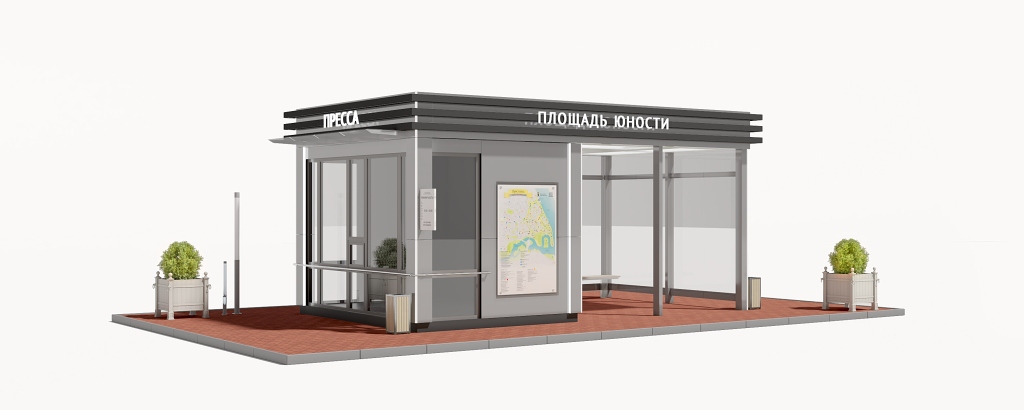 Остановочный комплексНестационарный торговый объект, объединенный навесом с остановочными павильонами. Расстояние до других НТО принимается по принципу одиночных или рядом стоящих. Совмещение НТО вкомплексе с остановочным павильоном согласуется с собственником остановочного павильона и с Администрацией муниципального района.Минимальное расстояние от НТО до глухих фасадов зданий – 6 м.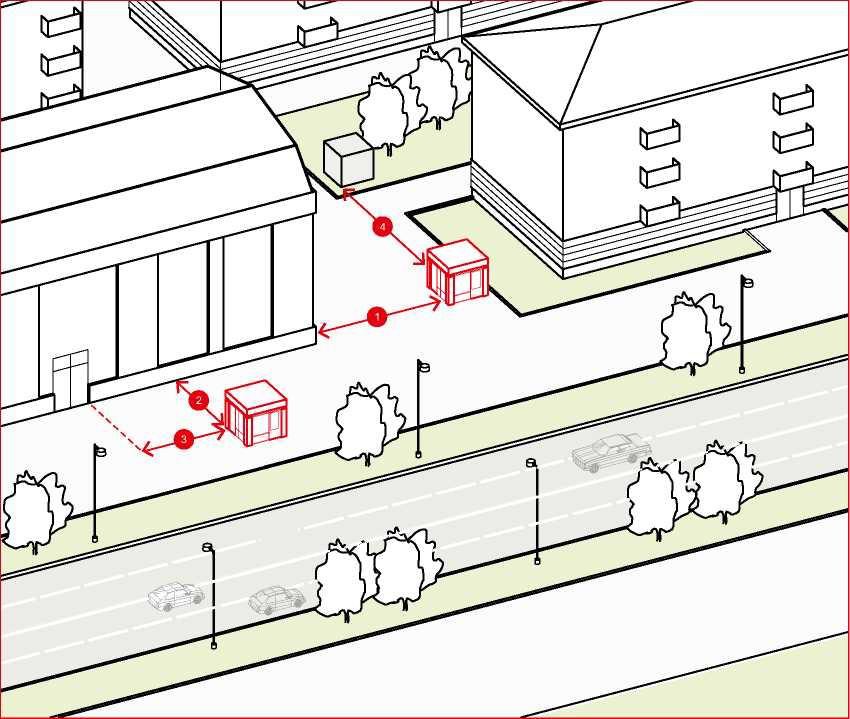 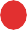 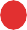 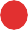 Минимальное расстояние от НТОдо фасадов с окнами жилых помещенийи витринами коммерческихпредприятий — 20 м.Недопустимо размещать НТО напротив входов в здания.От границ входных дверей необходимо отступать в сторону не менее 5 м.Запрещено размещать НТО на расстоянии менее 50 м от наружных стен технических сооружений (например: газорегуляторныхпунктов, канализационных насосных станций, тепловых пунктов и др.) в условиях новой застройки.Минимальное расстояние от НТО до оси ствола – 5 м.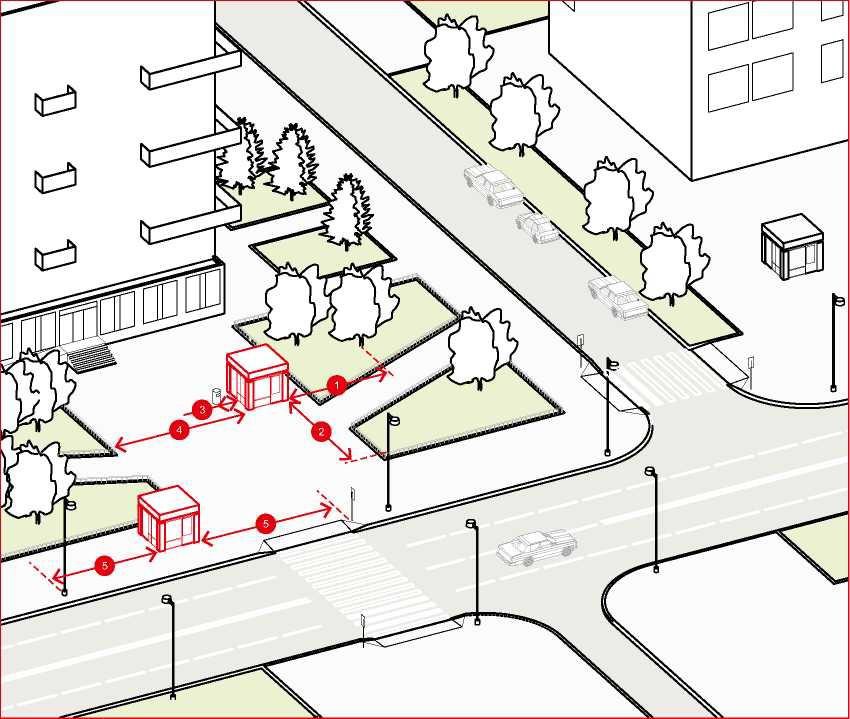 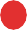 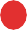 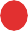 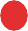 Минимальное расстояниеот НТО до оси кустарника – 1,5 м.Минимальное расстояние от НТО до урн – 0,4 м.Минимальное расстояние от НТО до ограждений – 1 м.Минимальное расстояниеот НТО до опор освещения и дорожных знаков – 1 м.На регулируемых перекрёстках, в местах примыкания второстепенных и внутренних проездов к дорогам, на нерегулируемых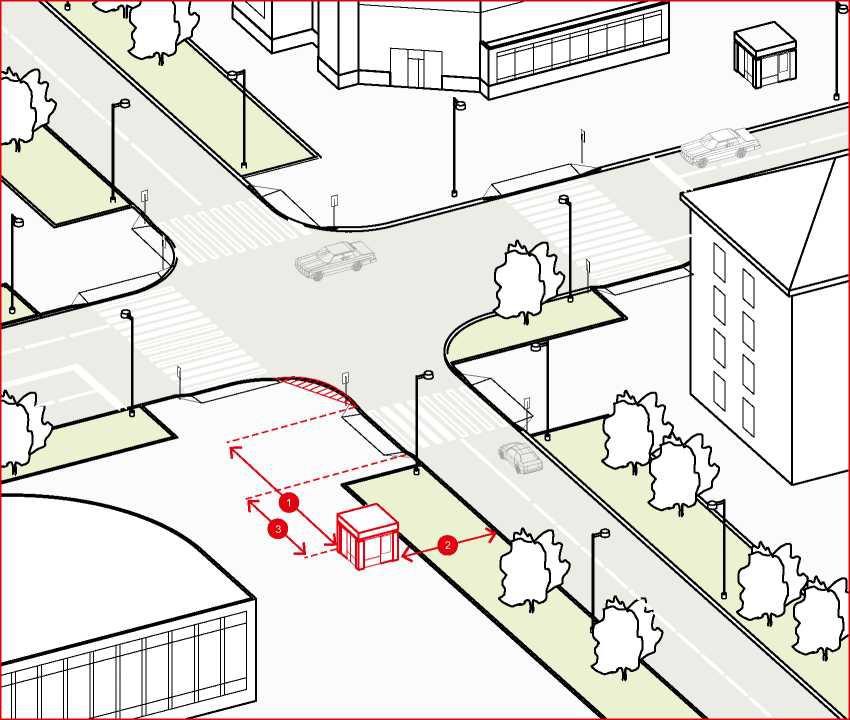 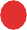 пешеходных переходах не допускается размещать НТО в пределах треугольников видимости для условий «пешеход – транспорт» и «транспорт – транспорт». Относительно хода движения автотранспорта НТО следует размещать послепешеходного перехода – чтобы не закрывать обзорводителю.На всех перекрёстках минимальное расстояние от НТО до пересечения проезжих частей – 10 мМинимальное расстояние от НТО до границы проезжей части - 2 мМинимальное расстояние от НТО дограницы пешеходного перехода – 5 мЗапрещено устанавливать НТО в пределах посадочных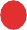 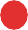 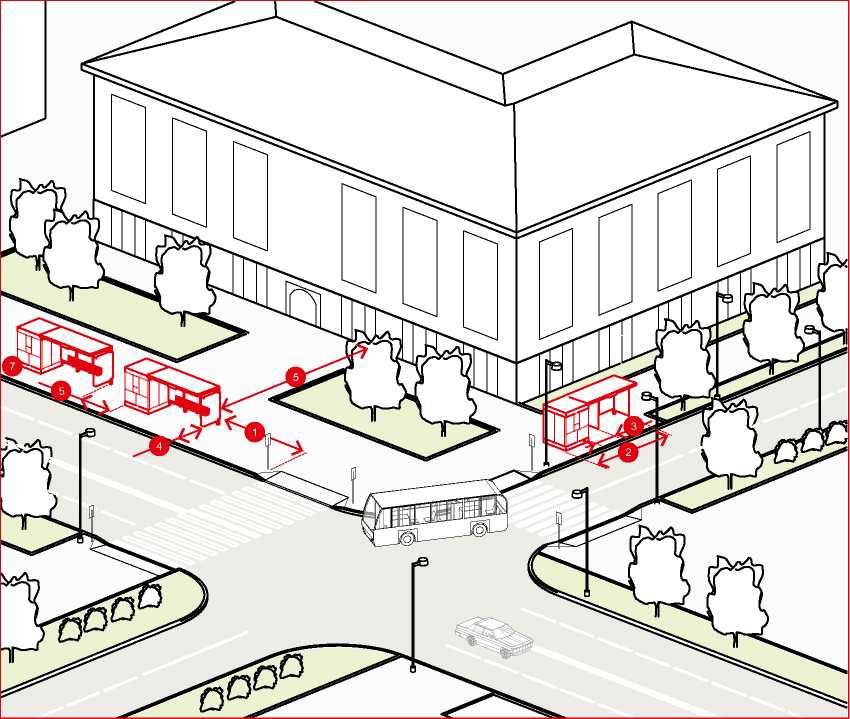 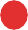 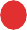 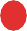 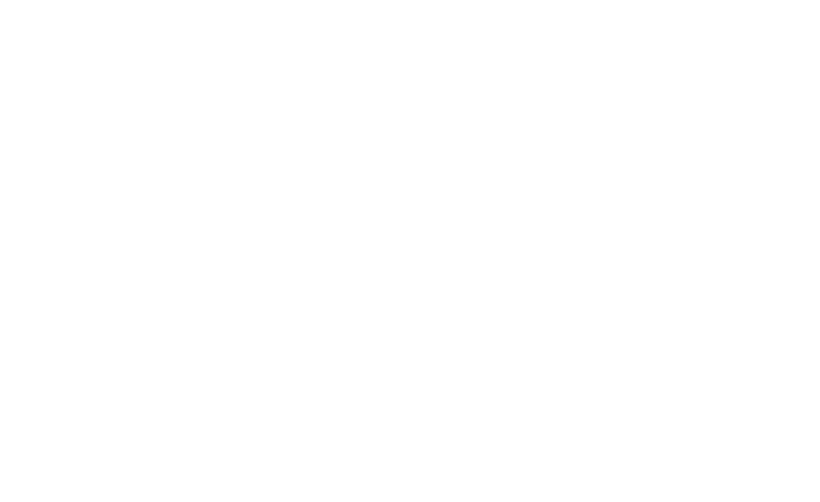 площадок и площадок ожидания.Относительно хода движения автотранспорта объект следует размещать после остановочногопавильона, на расстоянии не менее 3 м отпроезжей части. Не допускается размещение НТО в пределах треугольника видимости.Максимальная длина рядом стоящих НТО,совмещенных с остановочными павильонами — 15 м.Между НТО и остановочным павильономможет быть проход шириной не менее 1,8 мМинимальное расстояние от НТО до границы проезжей части — 2 м.При устройстве двух и более остановочных павильонов, совмещенных с НТО, в зоне остановки общественного транспорта минимальное расстояние между ними— 3 м.Торговый фронт НТО должен быть ориентирован на пешеходную зону. Допускается ориентация напосадочную площадку при ее ширине более 3 м.Недопустима ориентация торгового фронта на проход между НТО и остановочным павильоном.Недопустимо устанавливать НТО вплотную к пешеходной зоне, если её ширина менее 4 м.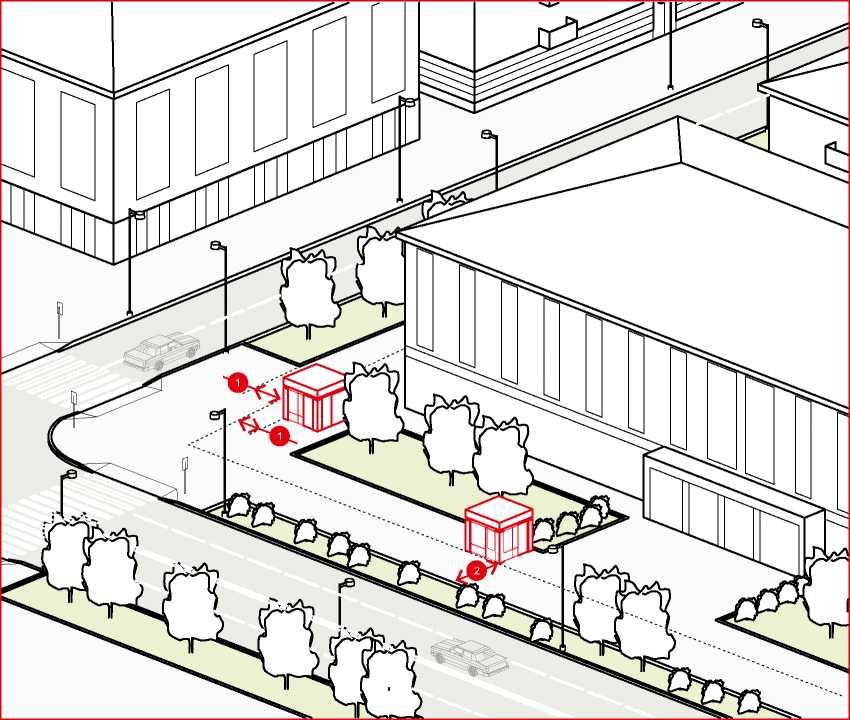 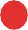 В таком случае НТО размещается с отступом 1 м для организации зоны обслуживания покупателей.Допустимо размещать НТО вплотную кпешеходной зоне, если её ширина более4 м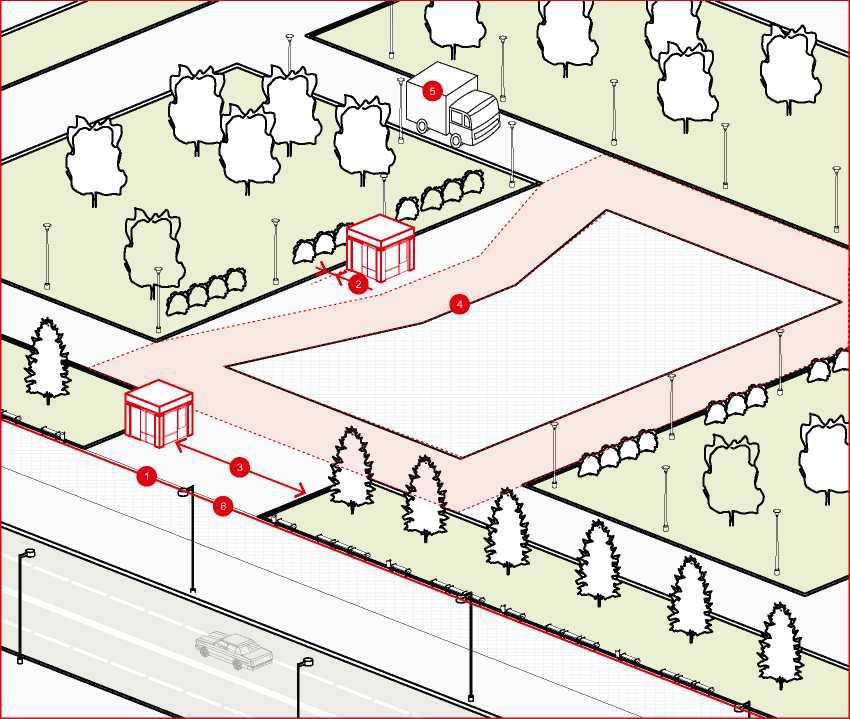 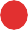 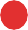 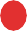 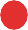 НТО на озелененных территориях и городскихплощадях размером больше 6000 м2 допускаетсярасполагать внутри границ пространства. На территориях размером меньше 6000 м2 НТО располагаются вдоль внешних границ.НТО следует размещать вплотную к границе примыкания твердого покрытия к травяному или грунтовому.При размещении на пешеходных маршрутахширина твердого покрытия должна быть более 7 м.При размещении НТО на нелинейных участках с твердым покрытием НТО должны бытьустановлены вне транзитных маршрутов.Не допускается размещать НТО на проездах, предназначенных для движенияобслуживающей и специальной техникиМаксимальная суммарная площадь участков размещения НТО — 4% от общей площади озелененных территорий и площадей.КИОСК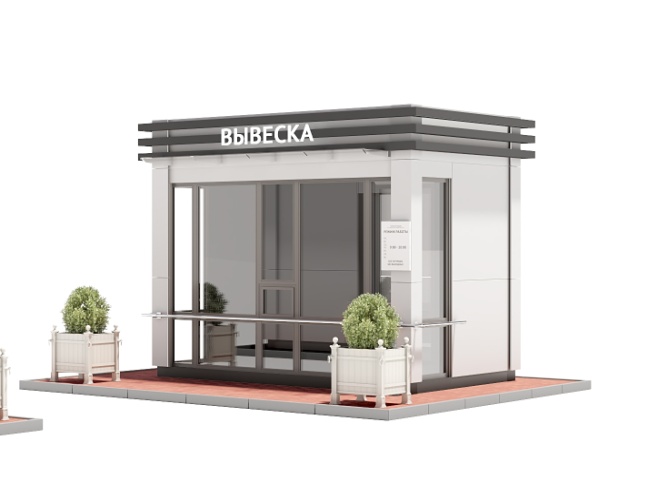 Киоск — НТО, представляющий собой сооружение без торгового зала с замкнутым пространством, внутри которого оборудовано одно рабочее место продавца и осуществляют хранение товарного запасаТОРГОВЫЙ ПАВИЛЬОН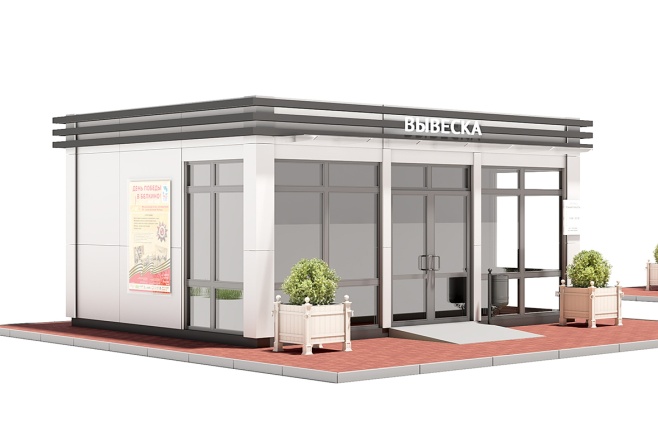 Торговый павильон — НТО, представляющий собой отдельно стоящее строение (часть строения) или сооружение (частьсооружения) с замкнутым пространством, имеющее торговый зал и рассчитанное на одно или несколькорабочих мест продавцовТОРГОВАЯ ГАЛЕРЕЯ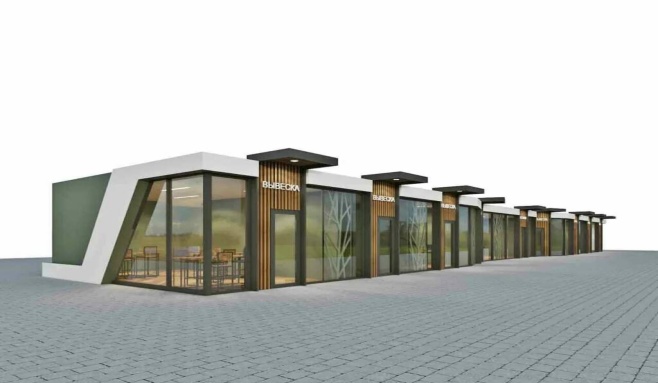 Торговая галерея — ряд НТО, размещенных вплотную друг к другу и образующих единый архитектурный фронт фасадов, но не более пяти (в одном ряду) специализированных павильонов или киосков. НТО должны быть идентичны поформе, высоте, глубине и материалам отделкиТОРГОВЫЙ АВТОМАТ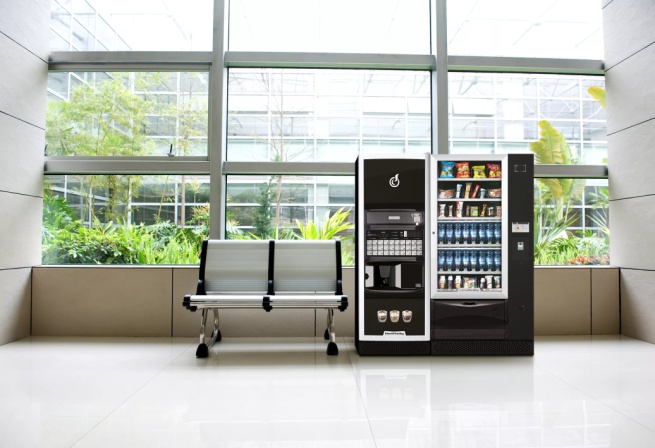 Торговый автомат (вендинговый автомат — НТО, представляющий собой техническое устройство,предназначенное для автоматизации процессов продажи, оплаты ивыдачи штучных товаров в потребительской упаковке в местенахождения устройства без участия продавцаТОРГОВАЯ ПАЛАТКА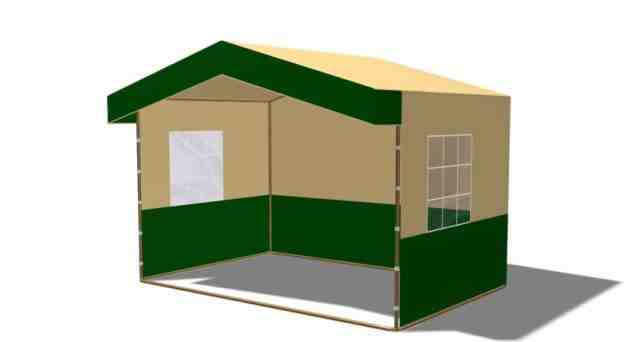 Торговая палатка — НТО, представляющий собой оснащенную прилавком легковозводимую сборно- разборную конструкцию, образующую внутреннее пространство, не замкнутое со стороны прилавка, предназначенный для размещения одного или нескольких рабочих мест продавцов и товарного запаса на один день торговлиОСТАНОВОЧНЫЙ КОМПЛЕКС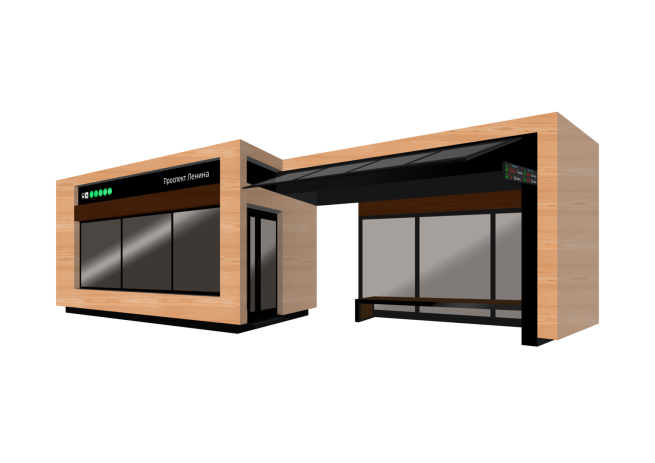 Остановочный комплекс — торговый объект (киоск или павильон), совмещённый с остановочным павильоном, объединенные навесомБАХЧЕВОЙРАЗВАЛ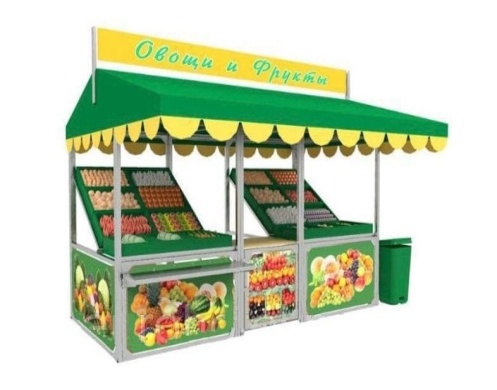 Бахчевой развал — НТО, представляющий собой специально оборудованную временнуюконструкцию в видеобособленнойоткрытой площадки или установленной торговой палатки, предназначенный для продажи сезонных бахчевых культурЁЛОЧНЫЙБАЗАР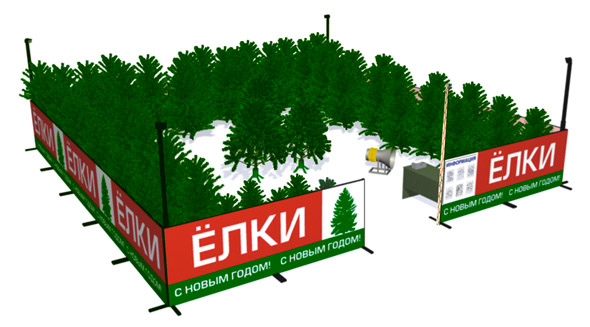 Ёлочный базар — НТО, представляющий собой специально оборудованную временнуюконструкцию в видеобособленнойоткрытой площадки для новогодней (рождественской)продажи натуральных хвойных деревьев и их ветокТОРГОВЫЙ ЛОТОК(ПРИЛАВОК)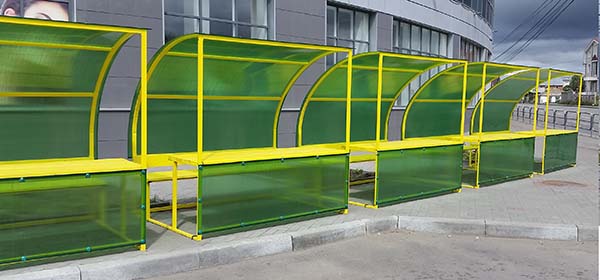 Торговый лоток (прилавок) — специализированный нестационарный торговый объект для организации реализации продукции сельскохозяйственных товаропроизводителей, выполненный в едином архитектурном решении НТО, общей площадью не более 100 м2ТОРГОВАЯТЕЛЕЖКА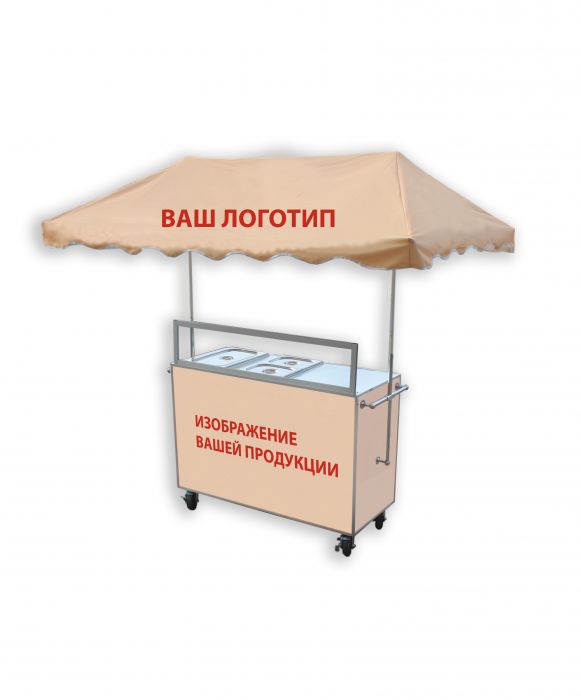 Торговая тележка — НТО, представляющий собой оснащенную колесным механизмом конструкцию на одно рабочее место и предназначенный для перемещения и продажи штучных товаров в потребительской упаковокКиоск подходит для любой торговли и предоставления некоторых услуг — например, изготовления ключей или ремонта.Киоск устанавливается без капитального фундамента, его легко можно переместить без разбора конструкции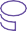 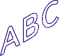 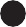 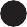 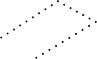 Высота киоска – 3,1 м Высота фризовой части от верха киоска – 0,5 м		Нижний край торгового окна должен находится на высоте 1 мот низа киоска Площадь киоска: малый – 2-9 м2, большой – 9-18 м2Размер торгового окна – не менее 0,6*0,6 мШирина подоконника – 0,3 м Окно может быть расположено в любой части торговогофронта с отступом от его границ 0,2 мВход для продавца допустимо размещать на любой сторонекиоска, кроме торгового фронта Высота двери – 2,1 м, ширина – не менее 0,8 мКиоск необходимо оборудовать системой водоотведения – предусматривать желоб и размещение трубыКровля односкатная с минимальным уклоном 5%Возле киоска необходимо размещать урну                                                                                                   При оказании услуг общественного питания должны быть соблюдены все                                                                                                                                 санитарно-эпидемиологические требования, обеспечиваться требования охраны окружающей среды, в том числе к территории,                                                                                                                техническому состоянию и содержанию помещений, вентиляции,                                                                                                              водоснабжению, канализации и другим требованиям, установленным                                                                                                  нормативными документами федерального и регионального законодательства.                                                                                             Технологический процесс производства продукции общественного                                                                              питания не должен оказывать негативного воздействия на                 окружающую среду                ТРЕБОВАНИЯ К ЭЛЕМЕНТАМ И МАТЕРИАЛАМПавильон от киоска отличается наличием входа для покупателей вовнутреннее пространство. Конструкция павильона быстромонтируемая.Павильон подходит для любой торговли и предоставления услуг.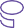 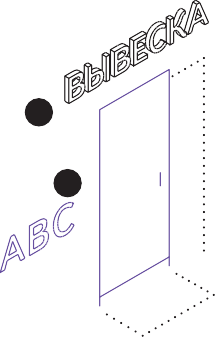 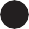                                                                                                          Высота павильона – 3м Высота фризовой части от верха павильона – 0,5 м   Площадь павильона: малый – 18-35 м2, большой – 35-65 м2Входная дверь павильона размещается с отступом не менее 0,2мот границ фасада торгового фронта Высота двери – 2,1 м, ширина – не менее 1,2 мПавильон необходимо оборудовать системой водоотведения – предусматривать желоб и размещение трубыКровля односкатная или двускатная с минимальным уклоном 3%Павильон необходимо оборудовать рампами для доступамаломобильных людей Возле павильона необходимо размещать урнуДопустимо размещение скамеек для кратковременного отдыха                                                                                                        При оказании услуг общественного питания должны быть соблюдены все         санитарно-эпидемиологические требования, обеспечиваться требования охраны окружающей среды, в том числе к территории,                                                                                                                техническому состоянию и содержанию помещений, вентиляции,                                                                                                              водоснабжению, канализации и другим требованиям, установленным                                                                                                  нормативными документами федерального и регионального законодательства.                                                                                      Технологический процесс производства продукции общественного                                                                  питания не должен оказывать негативного воздействия на                 окружающую среду          ТРЕБОВАНИЯ К ЭЛЕМЕНТАМ И МАТЕРИАЛАМТорговый автомат (вендинговый автомат) рекомендуется размещать вдоль активных пешеходных путей в хорошо просматриваемых местах: у входов в общественные здания, в парках и скверах. В автоматах могут продаваться сувенирная продукция и продукты питания, кроме скоропортящихся.Автоматы требуют постоянного обслуживания и ухода.                                                                                    Высота автомата – 1,85 м Стандартная глубина – 0,8 м Максимальная ширина – 2,2 м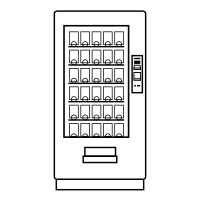 Запрещено размещать автоматы на открытом грунте или газоне. Если автомат не удаётся разместить на твёрдом покрытии, необходимо основание из бетонной плитытолщиной не менее 0,1 мНеобходимо размещать автоматы так, чтобы они не мешали пешеходам и не закрывали декоративные элементы фасадовКонструкция автомата должна быть прочной и устойчивой ктемпературным перепадам Возле автомата необходимо размещать урну                 ТРЕБОВАНИЯ К ЭЛЕМЕНТАМ И МАТЕРИАЛАМТорговые палатки рекомендуется применять на озелененных территориях и площадях,использовать для проведения городских мероприятий.Палатки подходят для продажи разных категорий товаров –от продуктов питания до одежды.Рекомендуемые размеры исходного модуля:Глубина – 2,2 мШирина – не менее 2,2 м Высота – 2,6-3,1 мПрилавок располагать на высоте 1,1 м от уровня землиКровля палатки может быть односкатной, 2-х или 4-х скатнойс минимальным уклоном 3%Запрещается устанавливать на прилавке плиты для приготовления еды, аппараты для нарезки и другие потенциально травмоопасное оборудованиеДля торговли используется центральный фасад торговой палатки В одиночных торговых палатках возможно использованиебоковых фасадовВозле палатки необходимо размещать урну         ТРЕБОВАНИЯ К ЭЛЕМЕНТАМ И МАТЕРИАЛАМБахчевой развал – это специально оборудованная временная конструкция, используемая для продажи сезонных бахчевых культур. Фасадная конструкция такого павильона проницаемая.Для унификации бахчевого развала рекомендуется использоватьмодульные конструкции.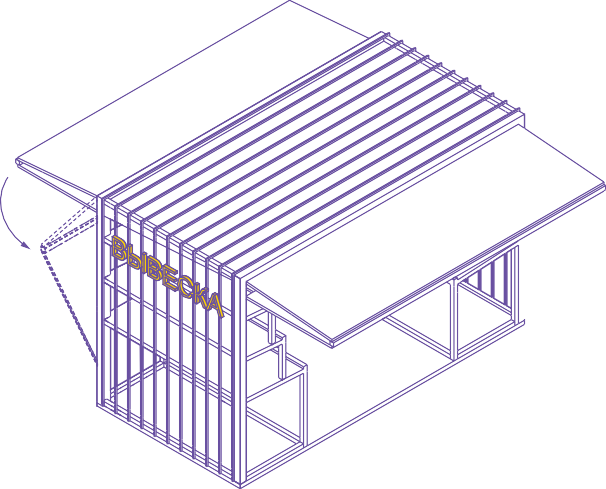 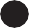 Габариты бахчевого развала варьируются в зависимости отколичества товара Рекомендуемая высота – 2,4 мРазрешается установка бахчевого развала рядом с торговымпавильономФасадная конструкция позволяет обеспечить доступ воздуха, защиту товара от повреждения и его удобное хранениеКровля павильона может быть односкатной с минимальным уклоном 3%, система водоотведения в такомслучае скрыта в фасадную конструкцию. На полу бахчевого развала устраивается временный настил. Возле развала необходимо размещать урну              ТРЕБОВАНИЯ К ЭЛЕМЕНТАМ И МАТЕРИАЛАМЁлочный базар представляет собой огороженную площадку, используемую для продажи новогодних живых елей и сосен.Ёлочный базар – сезонный тип НТО, он начинает работать в серединедекабря и заканчивает перед Новым годом.Габариты ёлочного базара варьируются в зависимости от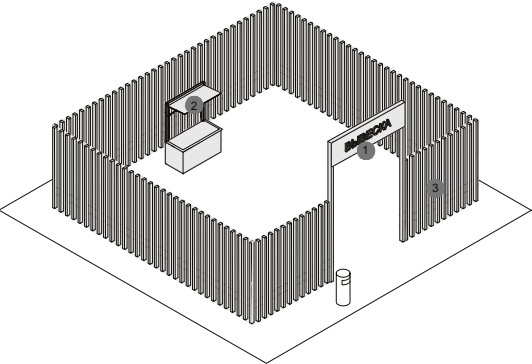 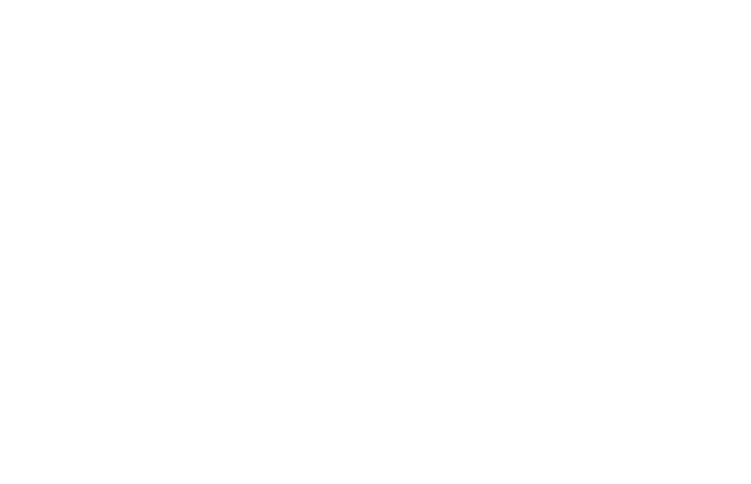 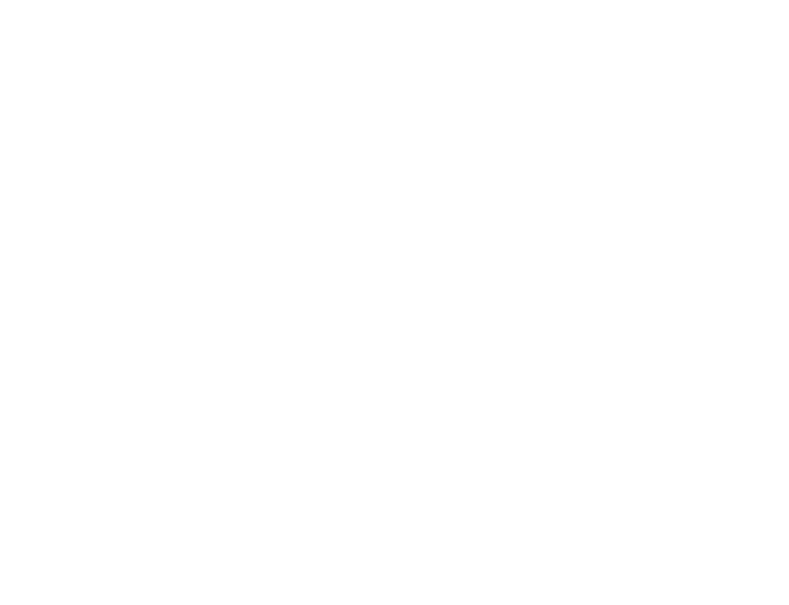 количества продукцииСледует предусмотреть зону для продавца, рекомендуетсяоборудовать ёлочный базар прилавкомНа ограждении не рекомендуется размещение баннеров ирекламы сторонней продукцииОколо входа на ёлочный базар необходимо устанавливатьвывеску Возле входа на ёлочный базар необходимо размещать урнуТорговый лоток предназначен для реализации товаров на улице в специально отведенном месте.Лоток представляет собой легко возводимую сборно-разборную конструкцию, оснащённую прилавком, не имеющий торгового зала ипомещений для хранения товаров.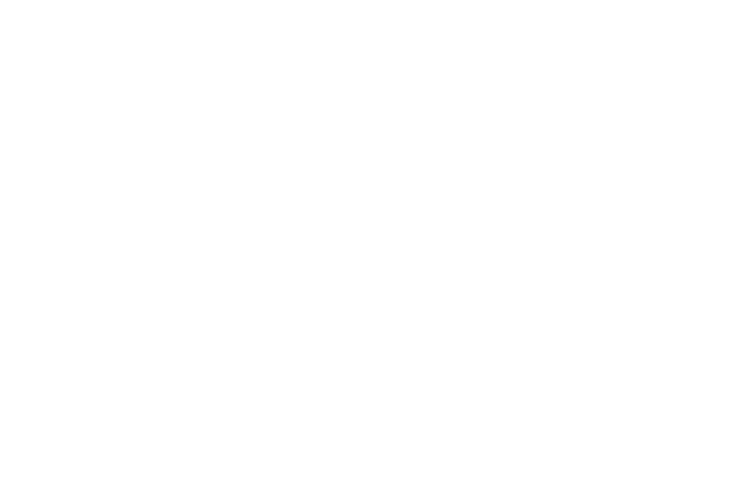 Габариты торгового прилавка варьируются в зависимости отколичества продукцииРазмещение торгового прилавка не должно создавать препятствий для движения пешеходовЭлементы конструкций не должны закрывать декоративные элементов фасадов зданий, строений, сооруженийЭлементы конструкций должны выполняться с учётом архитектурного решения окружающей застройки иособенностей благоустройства прилегающей территорииВозле торгового прилавка необходимо размещать урнуНеобходимо обеспечить и поддерживать во время эксплуатации НТО благоустройство и содержание территории вблизи нестационарного торгового объекта, а также рекомендуется обеспечить пешеходные подходы к НТО по твердому покрытию.Прилегающую территорию к НТО рекомендуется выполнять из элементов мощения:тротуарной плитки, толщина не менее 60 мм, цвет серыйтротуарная брусчатка, толщина не менее 60 мм, цвет серыйГраницы благоустройства территории элементами мощения устанавливаются в зависимости от типа сооружения с учетом особенностей территории, на которой планируется размещение объекта: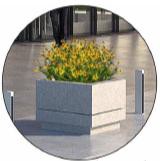 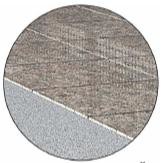  Озеленение площади как элемент благоустройства и ландшафтной                    организации территории должно носить мобильный характер –(посадка растений в специальные переносимые емкости на летний период)В границах благоустроенной территории устанавливается урна ёмкостью не менее 10 л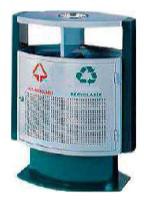 В соответствии с федеральным законом от 15 ноября 1995 №5-ФЗ, ст. 15, части 1 и 3 в редакции от 08.08.2001 №123-ФЗ у торговых павильонов предлагается установить пандусы для людей с ограниченными физическими возможностямиРекомендуется предусмотреть:тактильное покрытие тротуаров при входных группахинформационные указатели на стеклянных полотнах дверейвспомогательные поручницветовую маркировку для слабовидящихтактильную плитку перед пандусом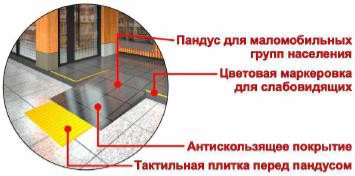 антискользящую поверхность пандуса и ступеней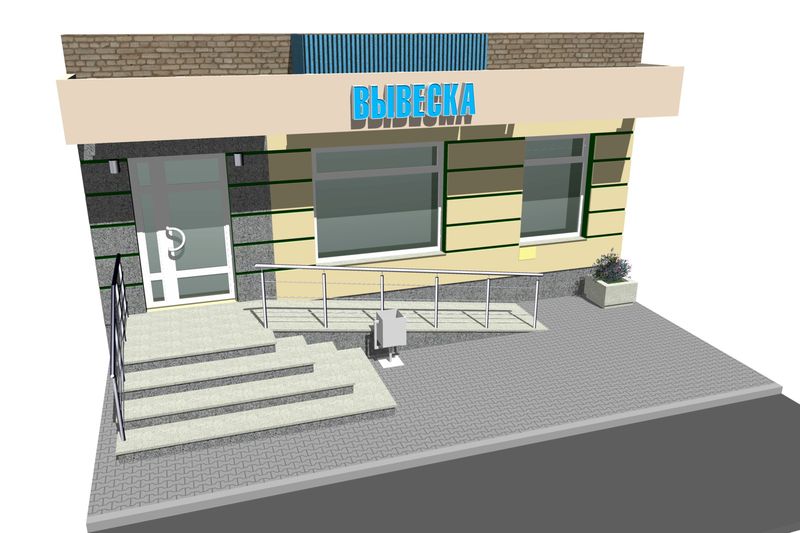 №ЭлементСхематичное изображениеРекомендации1ВывескаОсновная без подложкиВывеска киоска размещается во фризовой части торгового фронта. Длина вывески — менее 3 м. Вывеска должна быть без подложки,с внутренней подсветкой, буквы — размещены в одну строку. Высота букв и логотипа — 0,3 м. Вывеска выравнивается относительно центральной оси торгового фронта.1Вывеска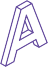 Объемный вариант исполненияВывеска киоска размещается во фризовой части торгового фронта. Длина вывески — менее 3 м. Вывеска должна быть без подложки,с внутренней подсветкой, буквы — размещены в одну строку. Высота букв и логотипа — 0,3 м. Вывеска выравнивается относительно центральной оси торгового фронта.2Навес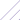 Отдельный козырекСо стороны торгового фронта должен быть организован навес шириной 0,6 м.3Временное оформление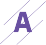 На светопрозрачных конструкциях киоска допускается размещать временное оформление — наклейку или покраску, нанесенную на стеклянное полотно, либо размещать информационную конструкцию в проемах.Площадь временного оформления светопрозрачной конструкции не должна превышать 30 % от площади стеклянного полотна.4ОсвещениеВстроенноеКиоск рекомендуется оборудовать наружным и внутренним освещением. Рекомендуемая освещенность внутреннего пространства киоска — 100–200 лк. Внутри рекомендуется устанавливать светодиодные светильники с температурой света 3 000–4 000 К. Освещенность снаружи киоска должна соответствовать нормам освещенности для городского пространства, где он расположен.Снаружи рекомендуется устанавливать светильники с температурой света 2 700–3 000 К. Подведение кабеля подземное.5МатериалСтеновые панели:-  КОМПОЗИТ;-  МЕТАЛЛ.Дверные и оконные рамы:- ПЛАСТИК; - СТЕКЛО.Кровля:ПРОФИЛИРОВАННЫЙ ЛИСТ, МЯГКАЯ ЧЕРЕПИЦАСтены, колонны                                   Кровля(смешанный)                                    +                                 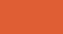 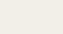 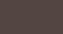    RAL 2004  *       RAL 9010  *                          RAL 8017 *                                                                           *допускается использовать оттенки рекомендуемых цветов№ЭлементСхематичное изображениеРекомендации1ВывескаОсновная без подложкиВывеска павильона размещается во фризовой части торгового фронта. Длина вывески — менее 3 м. Вывеска должна быть без подложки,с внутренней подсветкой, буквы — размещены в одну строку. Высота букв и логотипа — 0,3 м. Вывеска выравнивается относительно центральной оси торгового фронта.1ВывескаОбъемный вариант исполненияВывеска павильона размещается во фризовой части торгового фронта. Длина вывески — менее 3 м. Вывеска должна быть без подложки,с внутренней подсветкой, буквы — размещены в одну строку. Высота букв и логотипа — 0,3 м. Вывеска выравнивается относительно центральной оси торгового фронта.2РекламаДопустимо размещение двух рекламных конструкций на противоположных глухих торцах павильона. Рекомендуемы размер информационного поля – 1,2*1,8 м. Допустимо использование автоматически сменяемого информационного поля со сколлером. Возможно организации внутренней подсветки рекламной конструкции. 3ОсвещениеВстроенноеПавильон рекомендуется оборудовать наружным и внутренним освещением. Рекомендуемая освещенность внутреннего пространства павильона — 100–200 лк. Внутри рекомендуется устанавливать светодиодные светильники с температурой света 3 000–4 000 К. Освещенность снаружи павильона должна соответствовать нормам освещенности для городского пространства, где он расположен.Снаружи рекомендуется устанавливать светильники с температурой света 2 700–3 000 К. 4МатериалСтеновые панели:-  КОМПОЗИТ;-  МЕТАЛЛ.Дверные и оконные рамы:- ПЛАСТИК; - СТЕКЛО.Кровля:ПРОФИЛИРОВАННЫЙ ЛИСТ, МЯГКАЯ ЧЕРЕПИЦАСтены, колонны                                   Кровля(смешанный)                                    +                                    RAL 2004  *       RAL 9010  *                          RAL 8017 *                                                                           *допускается использовать оттенки рекомендуемых цветов№ЭлементСхематичное изображениеРекомендации1ВывескаИнформационный указательПлоский вариант исполненияНеобходимо размещать инструкцию по использованию автомата, указывать информацию об операторе.Рекомендуется декорировать автоматы, используя элементы фирменного стиля пространств, где они расположены.2ОсвещениеОсвещенность вокруг вендингового автомата должна соответствовать нормам освещенности для городского пространства, где он расположен.3Временное оформление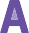 Для сохранения эстетичности вендинговых автоматовне рекомендуется размещать на них рекламу — оклеивать корпус оракалом и пленкой с рекламной информацией.№Элемент, материалСхематичное изображениеОписание1ВывескаОсновная без подложкиОбъемный вариант исполнения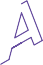 Плоский вариант исполненияРекомендуемая высота вывески — не более 0,3 м. Нижнюю границу вывески не следует располагать ниже 2,3 м.2ОсвещениеВстроенное освещениеЕсли в радиусе 5 м от торговой палатки нет освещения, рекомендуется оборудовать ее наружными светильниками.Рекомендуемая освещенность рабочего местав торговой палатке — 100–200 лк. Подведение кабеля наземное. На участках с интенсивным пешеходным потоком необходимо использовать кабель-каналы.3МатериалМеталлический профильКаркас торговой палатки следует выполнять из металлического профиля. Для отделки рекомендуется использовать тентовую ткань.№Элемент, материалСхематичное изображение                                 Описание1ВывескаОсновная без подложки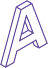 Объемный вариант исполненияПлоский вариант исполненияРекомендуемая высота вывески — не более 0,3 м. Нижнюю границу вывески не следует располагать ниже 2,3 м.2ОсвещениеВстроенное освещениеЕсли в радиусе 5 м от павильона нет освещения, рекомендуется оборудовать его наружными светильниками.Рекомендуемая освещенность рабочего местав сезонном павильоне — 100–200 лк. Подведение кабеля наземное. На участках с интенсивным пешеходным потоком необходимо использовать кабель-каналы.3Навес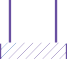 Плодоовощная продукция должна находиться под навесом, защищающим от атмосферных осадков и жары.4МатериалМеталлический профильКаркас торговой палатки следует выполнять из металлического профиля. Для отделки рекомендуется использовать обрезную доску или влагостойкую фанеру.№Элемент, материалСхематичное изображениеОписание1ВывескаОсновная без подложкиОбъемный вариант исполненияПлоский вариант исполненияРекомендуемая высота вывески — не более 0,3 м. Нижнюю границу вывески не следует располагать ниже 2,3 м.2ОсвещениеВстроенное освещениеЕсли в радиусе 5 м от елочного базара нет освещения, рекомендуется оборудовать его наружными светильниками.Рекомендуемая освещенность рабочего местав елочном базаре — 100–200 лк. Подведение кабеля наземное. На участках с интенсивным пешеходным потоком необходимо использовать кабель-каналы.3Материал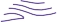 Фанера влагостойкаяМеталлический профиль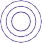 Деревянный брусДоска строганная обрезнаяКаркас ограждения елочного базара следует выполнять из деревянного бруса или металлического профиля. Для отделки рекомендуется использовать обрезную доску или влагостойкую фанеру.№Элемент, материалСхематичное изображение                                 Описание1ВывескаОсновная без подложкиОбъемный вариант исполненияПлоский вариант исполненияРекомендуемая высота вывески — не более 0,3 м. Нижнюю границу вывески не следует располагать ниже 2,3 м.2ОсвещениеВстроенное освещениеЕсли в радиусе 5 м от павильона нет освещения, рекомендуется оборудовать его наружными светильниками.Рекомендуемая освещенность рабочего местав сезонном павильоне — 100–200 лк. Подведение кабеля наземное. На участках с интенсивным пешеходным потоком необходимо использовать кабель-каналы.3РекламаПлодоовощная продукция должна находиться под навесом, защищающим от атмосферных осадков и жары.4МатериалМеталлический профильКаркас торговой палатки следует выполнять из металлического профиля. Для отделки рекомендуется использовать обрезную доску, влагостойкую фанеру или оргстекло.ТИП АССОРТИМЕНТААССОРТИМЕНТ ТОВАРАПродовольственные товары, не требующие хранения в холодильных камерахХлебобулочные изделия, кондитерские изделия, овощи и фрукты, алкогольная продукция, табачная продукция, вода, сокиПродовольственные товары, требующие хранения вхолодильных камерахМолочная продукция, мясные продукты, рыбные продукты, мороженое, прохладительные напиткиНепродовольственные товарыХозтовары, парфюмерия и косметика, одежда и обувь,аудио- и видеопродукция, бытовая химия, искусственные цветы, карнавальная атрибутика, воздушные шары и пр., товары повседневного спросаСувенирная продукцияСувенирные изделия, картины, открытки, магниты, сопутствующие товарыПечатная продукцияКниги, пресса, канцелярия, сопутствующие товарыЦветочная продукцияЦветы, подарочная продукция, товары для садоводства,сопутствующие товарыОбщепитЧай и кофе, фаст-фуд, мороженое, сахарная вата, попкорнПредоставление услугРемонт, изготовление ключей, фотоуслуги, мобильная связь, прокатДля торговых павильонов  от лицевого фасада – не менее 2 м от боковых фасадов – 1 мот заднего фасада – 0,8 м          Для торговых киосков от лицевого фасада – 1,5 мот боковых фасадов – 0,8 мот заднего фасада – 0,8 м